 Advice for GPs reviewing patients who present after COVID-19 pneumonia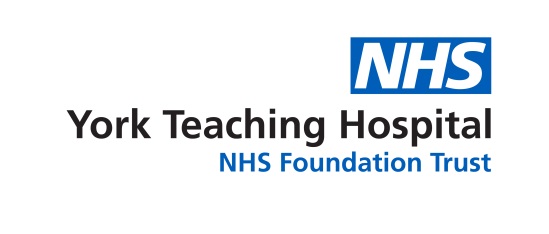 As ever, your clinical judgment is key to deciding whether the suggestions in this document are appropriate for your patient. The website www.YourCOVIDrecovery.nhs.uk provides information and support for patients on managing symptoms as they recover. There is also advice on when to seek professional help. NB: Patients who have been admitted to York Hospital with acute COVID-19 will be offered follow-up by us.  – you can email: RespCOVIDFU@york.nhs.uk to check if they are on the waiting list already. This is an administrative email only, so please do not use it to ask clinical questions or for new referrals.We expect patients presenting to primary care with ongoing symptoms post-COVID to come from two main groups: